          Sunday, March 19, 2023 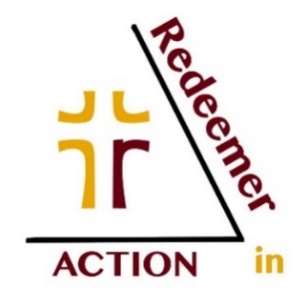                        Did You KnowAt today’s Voters Meeting we will discuss a new security protocol for Sunday mornings. The proposed protocol will be: The kitchen door will be locked and will only be used as an exit. The parking lot doors will be locked at 10:05am - a sign will direct people to enter the building through the main church doors.  At 10:05am - the office, work room and altar guild room will be locked.  The double wooden doors in front of the sanctuary will be modified so they will be exit only from the sanctuary - no entry through these doors.  These are preliminary steps to increase security during our worship service.  If approved we would implement the new procedure on Sunday April, 16th. Please pray for Medical Care/Healing: Glenn F’s sister Lynn, Patti B.,  Elinor N., Janet S., Susie H’s nephew Connor, Dawn T’s cousin, Heath, Cindy H’s Father, Walter, Martha G., Grace D's mom, Lu M's Niece, Kim, Larry, Jim K., Nathan K,  Lu M., Shirley C's  sister-in-law, Nancy , Helene R's husband, Jim., Bruce S., Phyllis T., Gwen C’s sister, Susan, Glen Fogarty’s mom, Lisa D's dad, Heidi G., Abraham P., Cindy H., Pastor Timm’s mom, Gwen, Nancy Jean W’s brother-in-law Alfred, Edna M., Carl S., Doug. K, Edd J.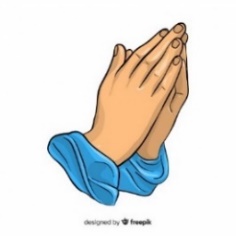 Family And Friends of Redeemer Serving with The Armed Forces: Thomas J. Jr., Jr., Zach E., Martin K. Heidi G's nephew Paul D., Caleb T.Army-Space Force Basic Trainee: Tommy Rodriguez            Redeemer Families to pray for this week:            McCauley, McClure, McDonough, McNultyMarch Christ Assembly Lutheran Church in Newark. 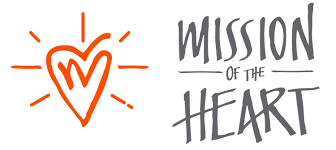 Christ Assembly collects new school supplies for K-9/10 students in Liberia.  We are collecting new or slightly used backpacks, new pencils, pens, crayons, notebooks, rulers, scissors, calculators, etc., They also collect coloring books, books, textbooks, and other materials students can use to learn.  Once their collections reach a certain threshold, they'll use a courier to send the collected materials to Liberia so additional donations of cash are also welcome.  Please put all donations on the shelving in Luther Hall.The Missions Team           MARCH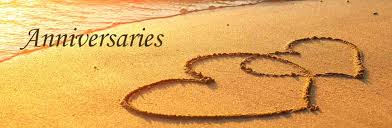 March 5th Robin & Dirk von Hollen 29th Anniversary            22nd Heidi & Brandon Griswold 6th Anniversary            24th Ann & Les Minski 39th AnniversaryMay God Bless you as you celebrate.If your date is not here, please contact the church office.MARCH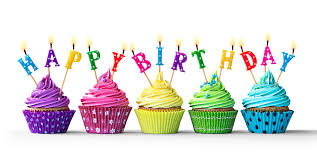 May God Bless you as you celebrate!If your date is not here, please contact the church office.Join us for our Amazing Grace Lenten series based on the beloved song that celebrates its 250th anniversary this year. In this week’s service on Wednesday, March 22nd, at 12 & 7 p.m. we listen to Jesus teach a woman at the well of his amazing grace poured out for us abundantly, which satisfies our thirsting souls for all eternity. Taste and see that the Lord is good.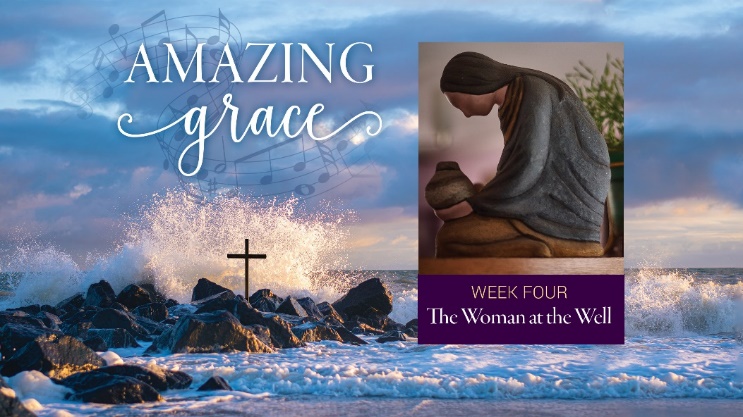 Thank you, Boyd Bergmann for coordinating Lenten lunch and the Murphy’s for coordinating Lenten supper on March 22nd.Join us on March 29th at 12 & 7 p.m. for PaulPalm Sunday, April 2nd at 10 a.m.Maundy Thursday, April 6th 7 p.m.Good Friday, April 7th at 12 & 7 p.m.Easter Vigil Saturday, April 8th at 7:29 p.m.Easter Sunday, April 9th at 8:30 & 11 a.m.Easter Breakfast at 9 a.m.Easter Egg Hunt at 10 a.m.Order your EASTER FLOWERS which will be placed on the Altar for Easter Services. The choices are lilies, daffodils, or tulips for $12.00 each. Please fill out the form in the Narthex or at https://redeemerwestfield.ccbchurch.com/goto/forms/13/responses/new listing your Name, Thankoffering or Memorial and type of flowers ordered. Checks should be made out to REDEEMER LUTHERAN CHURCH and placed in the envelope available and then returned to the Flower Index Box or placed in Karen Rinaldi’s church mailbox. DO NOT PLACE FLOWER DONATIONS IN THE OFFERING PLATE. We will be taking orders until Sunday, March 26.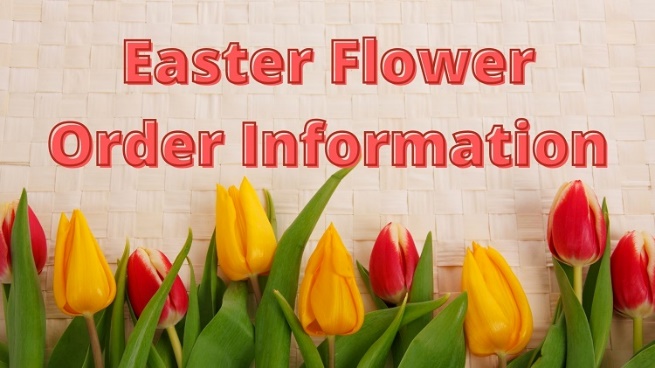 Easter Plants can be taken home following the 11am service. Life Basket 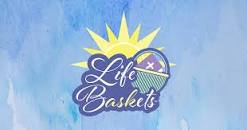 Thank you to everyone who helped assemble 70 Life Baskets last Sunday. Please take a life basket on the top of the help desk in the Narthex to invite and share the gift of Christ this Easter with a neighbor, friend, or co-worker.  We ask the Lord to bless the families giving the basket, to open the hearts of the family receiving the basket.Thank you, the Missions TeamAs part of our Easter Sunday Festivities, we will be hosting our Annual Easter Egg Hunt for all children who join us in worship on Easter Sunday. We are looking for donations of candies to fill in the eggs. All candies should be individually wrapped items such as chocolate Kisses, chocolate eggs, tootsie rolls, starbursts and such. We will have a box available in the Narthex where the donations can be placed. Thank you in advance for all your support and we hope to see you there!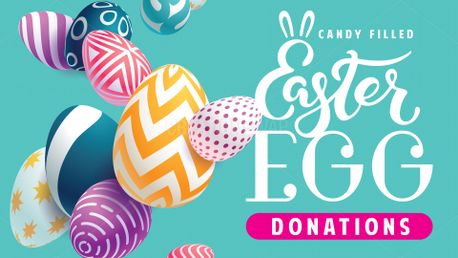                      All-You-Can-Eat Buffet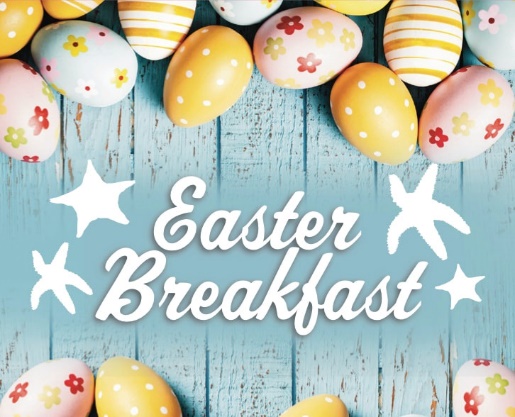                         Sunday, April 9, 2023                            9 – 10:30 a.m.                              Luther Hall                               MenuScrambled eggs, pancakes, bacon, sausage, fresh fruit, assorted pastries, coffee\, tea, juices, water                  Adults 12 & Up: $10                    Children 3-11: $5                                                                         Children under 3: FreePlease sign up on Redeemer’s website https://www.redeemerwestfield.com/, in the Narthex & pay at the door.